         Управление образования Богородского района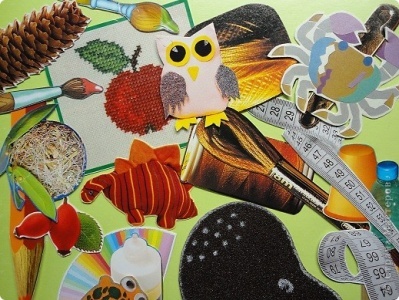 Нижегородской области          Муниципальное бюджетное образовательное         учреждение средняя общеобразовательная школа п. Центральный                             607620, Нижегородская область, Богородский район, п. Центральный,                ул. Школьная, д.7-а.            САНИТАРНО – ТЕХНИЧЕСКИЙ ПАСПОРТКАБИНЕТА ТЕХНОЛОГИИ(обслуживающего труда)Ответственный за кабинетучитель технологииНеяглова Любовь Михайловна                                                           ______________        Неяглова Л.М.                                                                 (подпись)                                (расшифровка)2013 годСодержание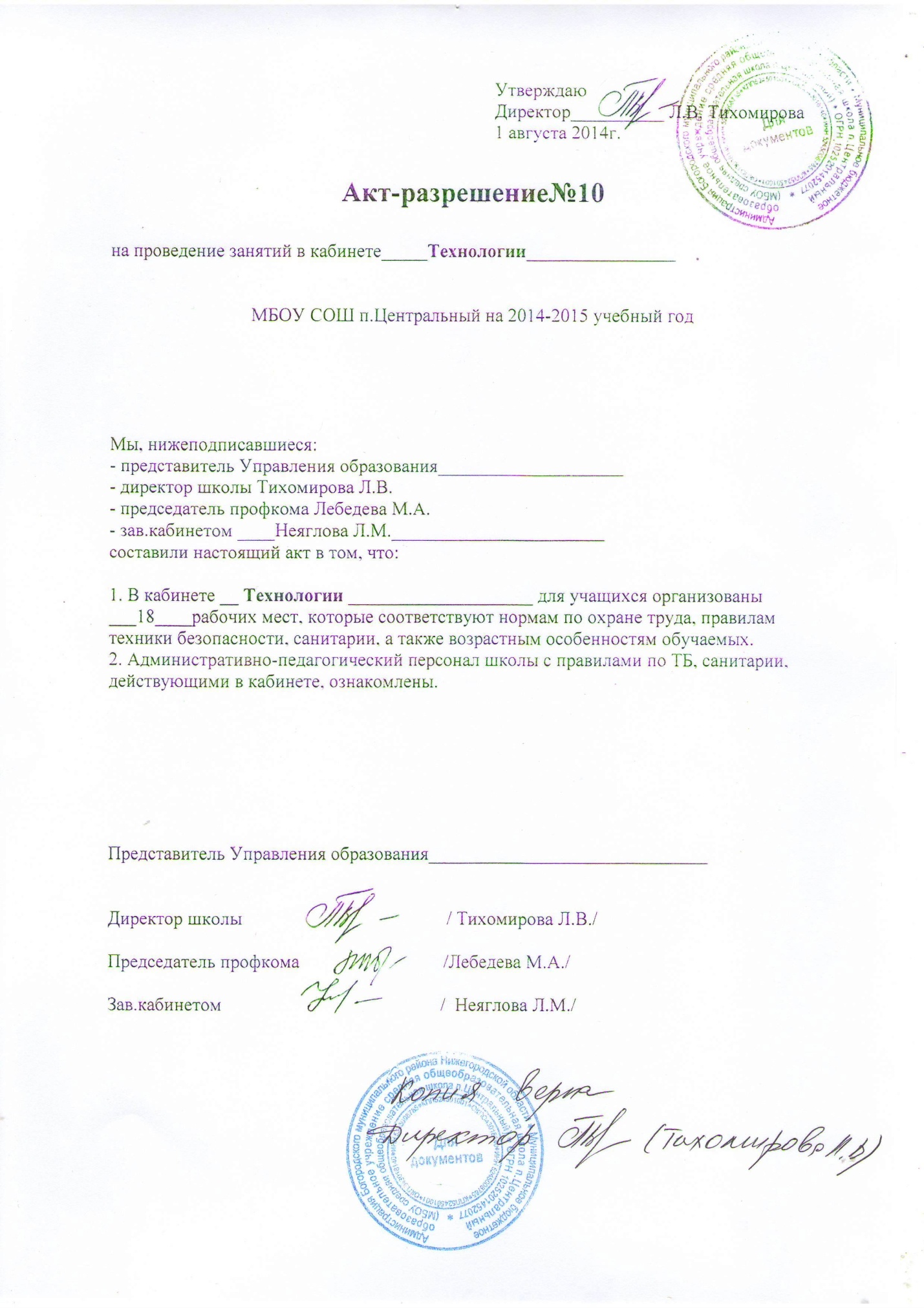                                                                                                              УтверждаюДиректор МБОУ СОШп. Центральный                       Л.В Тихомирова.Паспорт на комбинированный кабинет технологииМБОУ СОШ п. ЦентральныйЗаведующая кабинетом Неяглова Любовь МихайловнаХарактеристика кабинетаКабинет находится на первом этажеПлощадь 62,4 м2.Количество рабочих мест – 16Площадь на одного учащегося – 3,9 м2.Тип пола – цементные плиты, покрытые деревянной доской.Напряжение – 220 В.Освещение естественное, люминисцентные лампы.Количество окон – 3 шт, количество ламп – 13 шт.Вентиляция естественная вытяжка (воздуховод), положение стеклопакета на проветривание.Наличие оборудования:- Бытовая швейная машина с электроприводом – 7 шт.;- Оверлок – 1 шт.;- Электроутюг – 2 шт.;- Водонагреватель – 1 шт.;- Холодильник – 1 шт.;- Электрическая плита – 1 шт..Общий план кабинета в школе.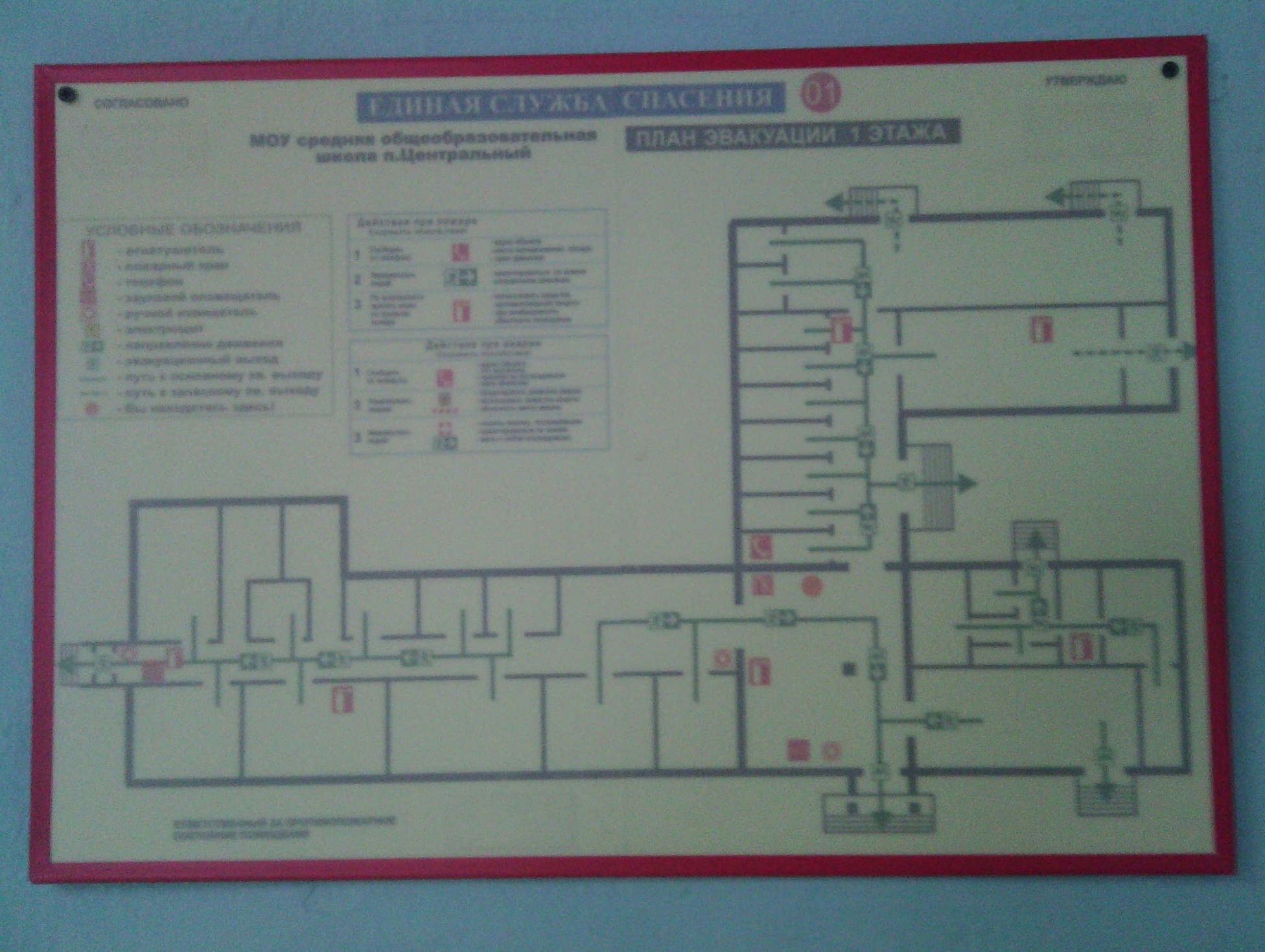 План кабинета без оборудования.План кабинета с оборудованием.Согласовано                                                                                                                  УтверждаюПредседатель профкома:                                                                                   Директор школы:____________ Лебедева М.А.                                                                   ____Тихомирова Л.В.Дата _________________                                                              Дата_____________________План эвакуации из кабинета.Материально-техническое обеспечение кабинета технологииИнвентаризационная ведомость на технические средства обучения кабинета технологииПеречень перевязочных средств и медикаментов для аптечки кабинетаЖгут – 1шт. (применяется для временной остановки кровотечения). Раствор водорода перекиси – 1шт.Аммиак – 1шт.Зеленка – 1шт.Йод – 1шт.Активированный уголь – 2шт. Вата – 1 уп.Бинт – 1уп.Бактерицидный унипласт – 10 шт.Напальчник – 10 шт.                      Ближайшие медедицинские учреждения:1. Медицинский пункт п. Центральный: (ул. Ленина, д.21. телефон: 40 - 5 - 772.Скорая медицинская помощь (ЦРБ) г. Богородск, тел.: 03, 2 – 31 – 81, 2 – 17 – 89Режим работы кабинета технологии.Перспективный план на 2014 – 2015 уч. год.Учебно – методический комплект Нормативно-правое обеспечение образовательного процессаТребования к оснащению образовательного процесса в соответствии с содержательным наполнением учебных предметов Федерального компонента государственного стандарта общего образования.Стандарт среднего общего образования по технологии.Программы по технологии 5 – 9 классы, 5 – 11 классы, 10 – 11 классыКонцепция содержания образования образовательной области «Технология» в школе.Требования к уровню подготовки выпускников основной школы по ОО «Технология».Об аттестации учителей трудового обучения (технологии).Положение об учебных мастерских общеобразовательной школы.САНПИН 2.4.2.2821 – 10,  2015 годУчебная литература для учащихсяМетодическая литература для учителяЛитература для внеклассной работыНастенные стендыИнструкции по охране трудаТворческий проектУвлекательное рукоделиеНаше творчествоДемонстрационный материал:Набор «Пришивание пуговиц».Набор «Выполнение заплаты».Набор «Выполнение подкладной заплаты».Набор «Выполнение накладной заплаты».Картонная кукла с одеждойПапки:Организация рабочего места.Изготовление полотенца.Косынки.Мода.Швы-1Профессии.Лоскутная мозаика.Силуэт.Свойства и образцы ткани.Переплетение.Ткани.Швы – 2Технология изготовления фартука.Выкройка блузы.Образцы ткани.Изонить.Таблицы по кулинарии (2).Вязание крючком.Инструкции по работе на швейной машине.Вязание на спицах.Таблицы по обслуживающему труду.Ремонт одежды.Фартук.Обтачка.Обработка кармана.Конструирование фартука.Контрольные работы.Технологические карты по темам:  Приготовление бутербродов и горячих напитков ·Приготовление яичницы. · Приготовление винегрета. · Приготовление салата.· Приготовление сырников. · Приготовление оладий. · Приготовление рыбного супа. · Приготовление манной каши, гречневой каши. · Приготовление яблочного пирога · Подготовка швейной машины к работе. · Уход за швейной машиной. · Выполнение машинных швов (комплект инструкционных карт) · Выполнение ручных швов (комплект и.к.)       · Обработка шлицы· Обработка притачного пояса· Обработка вытачек· Обработка притачной манжеты· Обработка горловины обтачкой· Обработка горловины косой бейкой (окантовочным швом)· Обработка карманов (накладные, прорезные, в швах) Таблицы по кулинарииТаблицы по швейному делуЭлектронно-образовательный ресурс по технологииЖурнал административно – общественного контроля за состоянием охраны трудаСогласовано                                                                                                                  УтверждаюПредседатель профкома:                                                                                   Директор школы:____________ Лебедева М.А.                                                                   ____Тихомирова Л.В.Дата _________________                                                              Дата_____________________ИНСТРУКЦИЯпо охране труда при проведении занятий в кабинете технологии      (обслуживающий труд)1. ОБЩИЕ ТРЕБОВАНИЯ БЕЗОПАСНОСТИ1.1. К занятиям в кабинете технологии допускаются учащиеся, прошедшие инструктаж по охране труда. К проведению занятий допускаются учителя, прошедшие  медицинский осмотр и инструктаж по охране труда. 1.2. При проведении занятий учащиеся должны соблюдать правила поведения, расписание учебных занятий, установленные режимы труда и отдыха.1.3. При проведении занятий в кабинете технологии  возможно воздействие на учащихся следующих опасных и вредных факторов:- нарушение осанки, искривление позвоночника, развитие близорукости при неправильном подборе размеров мебели;- нарушение остроты зрения при недостаточной освещенности в кабинете;- поражение электрическим током при неисправном электрооборудовании кабинета;- появление ожогов при неосторожном обращении с утюгом, горячими предметами при приготовлении пищи, порезы рук при работе с ножницами, ножом,  ранение иглой.1.4. Ответственность за выполнение правил техники безопасности, производственной санитарии и за охрану жизни и здоровья учащихся во время работы в кабинете технологии несут  учителя, которые руководят этой работой.1.5. В кабинете должен быть  комнатный термометр  для контроля  температурного  режима.1.6. Режим работы учащихся в кабинете технологии регламентирован учебными планами в соответствии с программой обучения.1.7. Проведение обучения и работы учащихся в кабинете технологии допускается при выполнении всех требований Правил работы в кабинете технологии.1.8. Кабинет и оборудование должны содержаться в исправности и чистоте.1.9. Учителя и учащиеся должны иметь специальную форму для занятий в кабинете технологии (халат или фартук, косынку, нарукавники).1.10. Допуск учителей и учащихся к работе без спецодежды и предохранительных приспособлений запрещен. 1.11. Учитель технологии обязан строго следить за выполнением учащимися  в кабинете технологии требований по мерам индивидуальной защиты во время работы, а также обеспечить надлежащий уход за индивидуальными защитными приспособлениями.1.12. В процессе занятий учащиеся должны соблюдать правила личной гигиены, содержать в чистоте свое рабочее место, соблюдать правила поведения учащихся.1.13. Учитель обязан:- пройти инструктаж по охране труда при работе в кабинете технологии;- проводить инструктаж учащихся по охране труда перед каждым отдельным видом работы с обязательной отметкой в «Журнале инструктажа по охране труда» и  классном журнале; - при проведении занятий соблюдать правила пожарной безопасности, знать места расположения первичных средств пожаротушения;- обучать школьников правильному и безопасному обращению с находящимся в кабинете технологии оборудованием, безопасным методам выполнения работ и следить за соблюдением учащимися мер безопасности;-  обеспечить безопасное использование электрических плит, мойки, швейных машин, утюгов и другого оборудования при проведении занятий в кабинете технологии;- следить за выполнением требований Инструкции учащимися;- перед началом занятий проверять исправность электроплит, утюгов, швейных машин и другого учебного оборудования в кабинете;- обеспечить устойчивость мебели и оборудования, имеющихся в кабинете, в т.ч. и классной доски;- о возникающих неполадках сообщить администрации гимназии;- исключить из пользования непригодное оборудование;- обеспечить наличие в кабинете средств индивидуальной защиты (ватно-марлевых повязок, халатов, косынок, нарукавников, наперстков);- проверять наличие спецодежды у учащихся перед началом уроков;- обеспечить необходимые для оказания первой помощи медицинские и перевязочные  материалы (аптечку), телефон ближайшего медицинского учреждения;- организовать рабочие места для школьников в соответствии с требованиями техники безопасности;- обучать школьников правильному и безопасному обращению с находящимся в  кабинетах швейного дела и кулинарии оборудованием, безопасным методам выполнения работ и следить за соблюдением учащимися мер безопасности;- обеспечить свободный доступ к каждому рабочему месту. Учитель должен довести до сведения учащихся, что запрещается загромождать проходы между рядами сумками и портфелями; - при несчастном случае немедленно оказать первую помощь и сообщить о происшедшем врачу и администрации гимназии. 1.14. Учителю запрещается:- нарушать инструкцию по охране труда в кабинетах технологии;- допускать к занятиям учащихся, не прошедших инструктаж по охране труда в кабинете технологии;- использовать неисправное и непроверенное оборудование;- оставлять учащихся без присмотра на перемене и во время занятий;- оставлять включенными электроприборы;- закрывать дверь кабинета на ключ во время занятий.1.15. Учитель должен довести до сведения учащихся и обеспечить выполнение ими следующих требований:Учащимся запрещается:- загромождать проходы между рядами сумками и портфелями;- подходить к открытым окнам и открывать фрамуги;- толкать друг друга, кидать различные предметы друг в друга;- трогать и включать электроприборы, самостоятельно включать и выключать свет, утюг, пользоваться швейной машиной без разрешения учителя;- хлопать дверью;- приносить в школу острые, колющие и другие опасные для жизни и здоровья предметы, химические вещества.Учащиеся обязаны:- во время проведения уроков и перемен соблюдать правила внутреннего распорядка;- соблюдать технику безопасности при пользовании ножницами, ножом, иголкой, циркулем, линейкой, другими острыми, колющими предметами;- при несчастном случае пострадавший или очевидец несчастного случая  обязан немедленно сообщить учителю, который сообщает об этом врачу и администрации гимназии.1.16. Ответственность за выполнение правил техники безопасности, произ¬водственной санитарии и за охрану жизни и здоровья учащихся во время работы в кабинетах швейного дела и кулинарии несут учителя, которые руководят этой работой.1.17. Учащиеся, допустившие невыполнение или нарушение инструкции по охране труда, привлекаются к ответственности, и со всеми учащимися проводится внеплановый инструктаж по охране труда.2. ТРЕБОВАНИЯ БЕЗОПАСНОСТИ ПЕРЕД НАЧАЛОМ ЗАНЯТИЙ2.1. Учитель обязан:- пройти инструктаж по охране труда в кабинетах технологии;- провести инструктаж с учащимися по охране труда в кабинетах технологии;- включить полностью освещение в кабинете, убедиться в исправной работе светильников. Наименьшая освещенность в кабинете должна быть не менее 300 лк (20 Вт/кв. м) при люминесцентных лампах и не менее 150 лк (48 Вт/кв. м) при лампах накаливания;- убедиться в исправности электрооборудования кабинета: светильники должны быть надежно подвешены к потолку и иметь светорассеивающую арматуру; коммутационные коробки должны быть закрыты крышками; корпуса и крышки выключателей и розеток не должны иметь трещин и сколов, а также оголенных контактов;- убедиться в исправности технических средств обучения;- убедиться в исправности швейных машин, электроплит, утюгов и др. специального оборудования;- перед включением электрической плиты проверить  исправность шнура питания; - при включении плиты штепсельную вилку ввести в гнездо штепсельной розетки до отказа. Не допускать выключения вилки дерганием за шнур;- проверять наличие и исправность заземления электрической швейной машины;- проверить внешний вид учащихся: волосы должны быть убраны под косынку,  концы  косынок не должны свисать;- проверить санитарное состояние кабинета, убедиться в целостности стекол в окнах и провести сквозное проветривание кабинета.- убедиться в том, что температура воздуха в кабинетах технологии находится в пределах 18-20°С.- обеспечить учащихся исправным инструментом;- обеспечить безопасные условия хранения инвентаря и оборудования: инструмент должен находиться в специальных ящиках, шкафах, столиках у оборудования, - обеспечить чистоту окон: стекла окон в кабинете должны очищаться от пыли и грязи, очистка светильников должна проводиться не реже двух раз в год. Привлекать учащихся к этим работам запрещается. Мытье окон и очистка светильников  категорически запрещается  без прохождения  целевого инструктажа у заместителя  директора;- убедиться в правильной расстановке мебели в кабинете: расстояние между наружной стеной кабинета и первым столом должно быть не менее 0,5-0,7 м, расстояние между внутренней стеной кабинета и столами должно быть не менее 0,5 м, расстояние между задней стеной кабинета и столами должно быть 0,7 м, расстояние от классной доски до первых столов должно быть не менее 2,4 м, расстояние от классной доски до последних столов должно быть 8,6 м, удаление мест занятий от окон не должно превышать 6,0 м.- размещение учащихся за столами проводить согласно требованиям СанПин2.4.2.2821 - 10: рабочие столы должны  соответствовать  росту учащихся: мебель группы № 1 (оранжевая маркировка) – рост 100-115 см, мебель группы № 2 (фиолетовая маркировка) – рост 115-130 см, мебель группы № 3 (желтая маркировка) - рост 130-145 см, мебель группы №4 (красная маркировка) - рост 145-160 см, мебель группы № 5 (зеленая маркировка) - рост 160-175 см, мебель группы № 6 (голубая маркировка) – рост свыше 175 см.- учащимся со значительным снижением слуха рабочие места отводятся за первыми и вторыми столами. Учащимся с пониженной остротой зрения места отводятся ближе к окну за первыми столами. Учащимся с ревматическими заболеваниями, склонным к частым ангинам и острымвоспалениям верхних дыхательных путей, рабочие места отводятся дальшеот окон. Не менее двух раз в год учащихся, сидящих в крайних первом итретьем рядах, меняют местами с целью предупреждения нарушения осанки и искривления позвоночника.- с целью обеспечения надлежащей естественной освещенности в кабинете не расставлять на подоконниках цветы.- все используемые в кабинете демонстрационные электрические приборы должны быть исправны и иметь заземление или зануление.2.2. Учителю запрещается:- допускать к занятиям учащихся, не прошедших инструктаж по охране труда и технике безопасности  при проведении занятий в учебных мастерских;- ставить какие-либо предметы на шкафы;- допускать эксплуатацию неустойчиво закрепленных шкафов, неисправных швейных машин, электроплит, утюгов, классной доски, парт, немедленно принять меры по устранению неполадок.2.3. Учащиеся обязаны:- пройти инструктаж по охране труда в кабинетах технологии;- выполнять требования охраны труда и правила для учащихся на занятиях в кабинетах технологии.2.4. Учащимся запрещается:- трогать розетки,  включать швейные машины, утюги. Электроплиты и другие электроприборы без разрешения учителя;- нарушать требования учителя по охране труда в кабинетах технологии;- находиться в кабинетах технологии в отсутствии учителя;- бегать без разрешения учителя, толкать друг друга, кидать различные предметы друг в друга.3. ТРЕБОВАНИЯ БЕЗОПАСНОСТИ ВО ВРЕМЯ  ЗАНЯТИЙ3.1. Учащиеся обязаны:- соблюдать требования учителя и правила поведения на уроке;- использовать оборудование кабинета  только с разрешения и по команде (сигналу) учителя;- во время проведения физкультминуток аккуратно выполнять упражнения;- соблюдать следующие правила охраны труда:* Для приготовления пищи на электроплите пользоваться только эмалированной посудой.При пользовании режущими инструментами  соблюдать максимальную осторожность. Картофель чистить желобковым ножом, рыбу - скребком, мясо проталкивать в мясорубку деревянным пестиком. Передавать ножи и вилки только ручкой вперед. Хлеб, гастрономические изделия, овощи и другие продукты нарезать на разделочных досках, соблюдая правильные приемы резания. Пальцы левой руки должны быть согнуты и находиться на некотором расстоянии от лезвия ножа.* Соблюдать осторожность при работе с ручными терками. Плотно удерживать обрабатываемые продукты (фрукты, овощи и т.д.), не обрабатывать слишком маленькие части.* При работе с горячими жидкостями (вода, жир и др.)- следить, чтобы при закипании содержимое посуды не выливалось че¬рез край: убавить огонь или выключить плиту;- крышки горячей посуды брать полотенцем и снимать от себя;- сковородку ставить и снимать сковородником с деревянной ручкой;* При работе с иголками и булавками- шить с наперстком;- хранить иголки и булавки в определенном месте (специальной коробке, подушечке и т.д.), не оставлять их на рабочем месте (столе), ни в коем случае не брать иголки, булавки в рот;- не пользоваться для шитья ржавой иголкой;- выкройки к ткани прикреплять острыми концами булавок в направлении от себя.* При работе с ножницами- хранить ножницы в определенном месте (коробке);- соблюдать осторожность при работе с ножницами;- класть их сомкнутыми остриями от себя.* При работе на швейной машине- не наклоняться близко к движущимся частям машины;- не держать пальцы рук около лапки во избежание прокола иглой;- перед стачиванием убедиться в отсутствии булавок или иголок на линии шва изделия.* При работе с утюгом- не оставлять включенный электроутюг в сети без присмотра;- включать и выключать утюг сухими руками;- ставить утюг на асбестовую, мраморную или керамическую подставку;- следить за нормальной работой утюга. Обо всех неисправностях сообщайте учителю;- следить за тем, чтобы подошва утюга не касалась шнура;- отключать утюг только за вилку.3.2. Учащимся запрещается:- нарушать правила охраны труда в кабинетах технологии; - находиться в кабинетах технологии  в отсутствии учителя;- загромождать рабочие места и проходы портфелями, материалами и отходами производства. Нахождение на рабочем месте предметов, не требующихся для выполнения работы, запрещается;- трогать учебное оборудование, в т.ч. утюги, швейные машины, электроплиты без разрешения учителя;- нарушать требования учителя и дисциплину;- самостоятельно включать электроприборы;- делать резкие движения во избежание травмы3.3. Учитель обязан:- обеспечить безопасное использование  оборудования в кабинете;- обеспечить устойчивую дисциплину учащихся на уроке;- выполнять санитарно-гигиенические требования по режиму проветривания, температурному режиму;- соблюдать нормы освещенности кабинета;- при работе с техническими средствами обучения соблюдать все правила их эксплуатации и охраны труда;- при открывании окон рамы фиксировать в открытом положении крючками. При открывании фрамуг обязательно должны был ограничители. Во избежание падения из окна, а также ранения стеклами категорически запрещается вставать на подоконник;- обеспечить выполнение правил охраны труда учащимися при работе в кабинете технологии. 3.4. Учителю запрещается:- оставлять без присмотра учащихся;- использовать неисправное оборудование;- с целью обеспечения надлежащей естественной освещенности в кабинете расставлять на подоконниках цветы;- загромождать окна изделиями, инструментами, материалами и другими предметами; - закрывать кабинет на ключ во время занятий.4. ТРЕБОВАНИЯ БЕЗОПАСНОСТИ В АВАРИЙНЫХ СИТУАЦИЯХ.4.1. Учитель должен:- при возникновении пожара немедленно эвакуировать учащихся из здания, сообщить о пожаре администрации учреждения и в ближайшую  пожарную часть и приступить к тушению очага возгорания с помощью первичных средств пожаротушения;- при прорыве системы отопления удалить учащихся из кабинета, перекрыть задвижки в тепловом узле здания и вызвать слесаря-сантехника;- при получении травмы оказать первую помощь пострадавшему, сообщить об этом врачу и администрации гимназии, при  необходимости отправить  пострадавшего в ближайшее лечебное  учреждение в сопровождении взрослого;- в случае появления неисправности в работе видеотерминала выключить  его, сообщить  об этом администрации учреждения. Работу можно продолжать только в случае устранения возникшей неисправности специалистом. 4.2. Ученик должен:- при плохом самочувствии сообщить об этом учителю;- при возникновении нестандартной ситуации сохранять  спокойствие и неукоснительно выполнять  указания учителя. 5. ТРЕБОВАНИЕ БЕЗОПАСНОСТИ ПО ОКОНЧАНИИ ЗАНЯТИЙ5.1. Выключить все электроприборы.5.2. Привести в порядок  рабочее место. 5.3. Привести себя и спецодежду в порядок. 5.4. Проветрить и провести влажную уборку кабинета.5.5. Закрыть окна, фрамуги, выключить  свет.5.6. Закрыть кабинет, сдать ключ сотрудникам службы безопасности.Согласовано                                                                                                                  УтверждаюПредседатель профкома:                                                                                   Директор школы:____________ Лебедева М.А.                                                                   ____Тихомирова Л.В.Дата _________________                                                              Дата_____________________Инструкцияпо охране труда при кулинарных работах1. ОБЩИЕ ТРЕБОВАНИЯ БЕЗОПАСНОСТИ1.1. К кулинарным работам в кабинете технологии допускаются учащиеся, прошедшие медицинский осмотр и инструктаж по охране труда.1.2. При проведении кулинарных работ учащиеся должны соблюдать правила поведения, расписание учебных занятий, установленные режимы труда и отдыха.1.3. При проведении кулинарных работ возможно воздействие на учащихся следующих опасных и вредных факторов:- поражение электрическим током при неисправном электрооборудовании кабинета;- появление ожогов при неосторожном обращении с горячими предметами при приготовлении пищи, порезы рук при работе с ножом.1.4. При проведении кулинарных работ должна использоваться следующая спецодежда: халат или фартук, косынка, нарукавники.1.5. В кабинете технологии должна быть медицинская аптечка с набором необходимых медикаментов и перевязочных средств для оказания первой помощи при травмах.1.6. При несчастном случае пострадавший или очевидец несчастного случая обязан немедленно сообщить учителю, который сообщает об этом администрации учреждения. При неисправности оборудования, инструмента прекратить работу и сообщить об этом учителю.1.7. Обучающиеся должны соблюдать порядок выполнения работы, правила личной гигиены, содержать в чистоте рабочее место.1.8. Обучающиеся, допустившие невыполнение или нарушение инструкции по охране труда, привлекаются к ответственности, и со всеми обучающимися проводится внеплановый инструктаж по охране труда.2. ТРЕБОВАНИЯ БЕЗОПАСНОСТИ ПЕРЕД НАЧАЛОМ РАБОТЫ2.1. Надеть спецодежду, волосы тщательно заправить под косынку2.2. Перед включением электрической плиты проверить исправность шнура питания; при включении плиты  штепсельную вилку ввести в гнездо штепсельной розетки до отказа. Не допускать выключения вилки дерганием за шнур.2.3. Проветрить помещение.3. ТРЕБОВАНИЯ БЕЗОПАСНОСТИ ВО ВРЕМЯ РАБОТЫ3.1. Для приготовления пищи на электроплите пользоваться только эмалированной посудой.3.2. При пользовании режущими инструментами соблюдать максимальную осторожность. Картофель чистить желобковым ножом, рыбу - скребком, мясо проталкивать в мясорубку деревянным пестиком. Передавать ножи и вилки только ручкой вперед. Хлеб, гастрономические изделия, овощи и другие продукты нарезать на разделочных досках, соблюдая правильные приемы резания. Пальцы левой руки должны быть согнуты и находиться на некотором расстоянии от  лезвия ножа.3.3. Соблюдать осторожность при работе с ручными терками. Плотно удерживать обрабатываемые продукты (фрукты, овощи и т.д.), не обрабаты¬вать слишком  маленькие части.3.4. При работе с горячими жидкостями (вода, жир и др.)- следить, чтобы при закипании содержимое посуды не выливалось че¬рез край: убавить огонь или выключить плиту;- крышки горячей посуды брать полотенцем и снимать от себя;- сковородку ставить и снимать сковородником с деревянной ручкой;4. ТРЕБОВАНИЯ БЕЗОПАСНОСТИ В АВАРИЙНЫХ СИТУАЦИЯХ4.1. При плохом самочувствии сообщить об этом учителю.4.2. При возникновении неисправности в работе электроплиты, выключить ее и сообщить об этом учителю.4.3.При получении травмы сообщить об этом учителю, который должен оказать первую помощь пострадавшему, при необходимости отправить его в ближайшее лечебное учреждение и сообщить администрации учреждения.5. ТРЕБОВАНИЕ  БЕЗОПАСНОСТИ ПО ОКОНЧАНИИ РАБОТЫ5.1. Выключить электроплиту.5.2. Привести в порядок рабочее место. 5.3. Привести себя и спецодежду в порядок. 5.4. Проветрить помещение.Согласовано                                                                                                                  УтверждаюПредседатель профкома:                                                                                   Директор школы:____________ Лебедева М.А.                                                                   ____Тихомирова Л.В.Дата _________________                                                              Дата_____________________Инструкцияпо охране труда при работе с кухонной плитой1. Общие требования безопасности1.1. К работе с кухонной электроплитой допускаются лица, достигшие 18-летнего возраста, прошедшие медицинский осмотр, и инструктаж по охране труда.1.2.Опасные производственные факторы:* термические ожоги при касании руками нагретой электроплиты, а также горячей жидкостью или паром;* поражение электрическим током при неисправном заземлении корпуса электроплиты и отсутствии диэлектрического коврика.1.3. При работе с кухонной электроплитой используется специальная одежда: халат, передник хлопчатобумажный и косынка или колпак, а также средства индивидуальной защиты: диэлектрический коврик.1.4.При работе с кухонной электроплитой пищеблок должен быть обеспечен углекислотным или порошковым огнетушителем, а также аптечкой с необходимым набором медикаментов, перевязочных и противоожоговых средств.2. Требования безопасности перед началом работы2.1.Надеть спецодежду, волосы заправить под косынку или колпак, убедиться в наличии на полу около кухонной электроплиты диэлектрических ковриков.2.2.Проверить наличие и целостность ручек пакетных переключателей, а также надежность подсоединения защитного заземления к корпусу электроплиты.2.3. Включать вытяжную вентиляцию и убедиться в ее нормальном функционировании.3. Требования безопасности во время работы3.1.Встать на диэлектрический коврик и включить кухонную электроплиту, убедиться в нормальной работе нагревательных элементов.3.2. Для приготовления пищи использовать эмалированную посуду или посуду из нержавеющей стали. Не рекомендуется использовать алюминиевую посуду. Не пользоваться эмалированной посудой со сколами эмали.3.3. Кастрюли, баки заполнять жидкостью не более 3/4 их объема, чтобы при закипании жидкость не вплескивалась и не заливала электроплиту.3.4. Крышки горячей посуды брать полотенцем или использовать прихватки и открывать от себя, чтобы не получить ожоги паром.3.5. При снимании посуды с горячей жидкостью соблюдать осторожность, брать ее за ручки, используя полотенце или прихватки. Баки емкостью более 10л снимать с электроплиты и ставить на нее вдвоем.3.6. Для предотвращения ожогов рук при перемешивании горячей жидкости в посуде использовать ложки, половники с длинными ручками.3.7. Сковородки ставить и снимать с кухонной электроплиты с помощью сковородников.4. Требования безопасности в аварийных ситуациях4.1. При возникновении неисправности в работе кухонной электроплиты, а также нарушении защитного заземления ее корпуса, работу прекратить и выключить кухонную электроплиту. Работу возобновить после устранения неисправности.4.2. При коротком замыкании и загорании электрооборудования кухонной электроплиты, немедленно выключить ее и приступить я тушению очага возгорания с помощью углекислотного или порошкового огнетушителя.4.3. При получении травмы оказать первую помощь пострадавшему, сообщить об этом администрации учреждения, при необходимости отправить пострадавшего в ближайшее лечебное учреждение.5. Требования безопасности по окончании работы5.1.Выключить кухонную электроплиту и после ее остывания вымыть ее горячей водой.5.2.Выключить вытяжную вентиляцию.5.3. Снять спецодежду и принять душ или тщательно вымыть лицо и руки с мылом.Согласовано                                                                                                                  УтверждаюПредседатель профкома:                                                                                   Директор школы:____________ Лебедева М.А.                                                                   ____Тихомирова Л.В.Дата _________________                                                              Дата_____________________Инструкция по охране труда при работе на швейной машинеОБЩИЕ ТРЕБОВАНИЯ БЕЗОПАСННОСТИ.К работе в швейной мастерской допускаются лица, прошедшие инструктаж по охране труда. К работе в швейной мастерской допускаются учащиеся с 4-го класса.Опасные производственные факторы:-     уколы пальцев рук иголками и булавками при работе без напёрстка;травмирование рук при неаккуратном обращении с ножницами, при работе на швейной машине;поражение электрическим током при работе на электрической швейной машине, при работе с электрическим утюгом;ожоги рук при касании нагретых металлических частей утюга или паром при  обильном смачивании материала;возникновение пожара при оставлении включенного в сеть утюга без присмотра;При выполнении работ в швейной мастерской используется специальная одежда: халат или фартук, косынка, а также диэлектрический коврик при работе с электроутюгом и при работе на электрической швейной машине;При получении учащимся травмы оказать первую помощь пострадавшему, сообщить об этом администрации школы и родителям пострадавшего, при необходимости отправить его ближайшее лечебное учреждение.После выполнения работ в швейной мастерской тщательно вымыть руки с мылом.ТРЕБОВАНИЯ БЕЗОПАСНОСТИ ПЕРЕД НАЧАЛОМ РАБОТЫ.Надеть спецодежду, волосы убрать под косынку или закрепить заколками;Проверить отсутствие ржавых иголок и булавок;Проверить исправность вилки и изоляции электрического шнура утюга, швейной машины;Убедиться в наличии и исправности защитного заземления (зануления) корпуса электрической швейной машины, наличие диэлектрического коврика на полу около машины, утюга.ТРЕБОВАНИЯ БЕЗОПАСНОСТИ ВО ВРЕМЯ РАБОТЫ.Хранить иголки и булавки в определённом месте (подушечке, коробочке или другой игольнице) не разбрасывать их на рабочем месте;Не пользоваться ржавыми иголками и булавками, ни в коем случае не брать иголки и булавки в рот; шить иголками только с напёрстком;Ножницы хранить в определенном месте, класть их сомкнутыми концами от себя, передавать их друг другу ручками (кольцами)  вперёд.Не наклоняться близко к движущимся  и вращающимся частям швейной машины;Не держать пальцы рук около лапки и иглы швейной машины во-избежании травмы;Не откусывать нитки зубами, а отрезать их ножницами;Включать электрический утюг в сеть и выключать сухими руками, берясь за вилку;Утюг ставить на термоизоляционную подставку; следить за тем, чтобы горячая подошва не касалась электрического шнура утюга;Во избежание ожогов рук не касаться горячих металлических частей утюга и не смачивать обильно материал водой;3.10.Не оставлять без присмотра  включенный в сеть утюг во-избежании пожара;3.11.Следить за нормальной работой утюга, отключать утюг от сети только за вилку,              а не дергать за шнур.ТРЕБОВАЕНИЯ  БЕЗОПАСНОСТИ  В  АВАРИЙНЫХ СИТУАЦИЯХ.При неисправности в работе швейной машины, электрического утюга - работу немедленно прекратить, отключив приборы от электросети и сообщить об этом учителю, работу продолжать после устранения неисправности;При возникновении пожара немедленно отключить утюг, швейную машину от электросети и приступить к тушению очага возгорания первичными средствами пожаротушения;В случае поломки швейной иглы или булавки, обломки их не бросать на пол, а убирать их в урну;При получении травмы оказать первую помощь пострадавшему, сообщить об этом администрации школы, при необходимости отправить пострадавшего в ближайшее лечебное учреждение или вызвать "скорую помощь", исходя из ситуации.ТРЕБОВАНИЯ БЕЗОПАСНОСТИ  ПО  ОКОНЧАНИИ РАБОТЫ.Отключить электрическую швейную машину, утюг от сети;Убрать инструменты и приспособления в отведённые для хранения места;О неисправном оборудовании или инструментах сообщить учителю;Привести в порядок рабочее место;Снять спецодежду и тщательно вымыть руки с мылом.Согласовано                                                                                                                  УтверждаюПредседатель профкома:                                                                                   Директор школы:____________ Лебедева М.А.                                                                   ____Тихомирова Л.В.Дата _________________                                                              Дата_____________________Инструкцияпо охране труда при работе с тканью 1. ОБЩИЕ ТРЕБОВАНИЯ БЕЗОПАСНОСТИ1.1. К швейным работам в кабинете технологии допускаются учащиеся, прошедшие медицинский осмотр и инструктаж по охране труда. 1.2. При проведении швейных работ учащиеся должны соблюдать правила поведения, расписание учебных занятий, установленные режимы труда и отдыха.1.3. При проведении швейных работ  возможно воздействие на учащихся сле¬дующих опасных и вредных факторов:поражение электрическим током при неисправном электрооборудовании кабинета;появление ожогов при неосторожном обращении с утюгом, ранение иглой.1.4. При проведении швейных работ должна использоваться следующая спецодежда: халат или фартук, косынка, нарукавники.1..5. В кабинете технологии должна быть медицинская аптечка с набором необходимых медикаментов и перевязочных средств  для оказания первой помощи при травмах.1.6.При несчастном случае пострадавший или очевидец несчастного случая обязан немедленно сообщить учителю, который сообщает об этом администрации учреждения. При неисправности оборудования, инструмента прекратить работу и сообщить об этом учителю.1.7.Обучающиеся должны соблюдать порядок выполнения работы, правила личной гигиены, содержать в чистоте рабочее место.1.8.Обучающиеся, допустившие невыполнение или нарушение инструкции по охране труда, привлекаются к ответственности и со всеми обучающимися проводится внеплановый инструктаж по охране труда.2. ТРЕБОВАНИЯ БЕЗОПАСНОСТИ ПЕРЕД НАЧАЛОМ РАБОТЫ2.1. Надеть спецодежду, волосы тщательно заправить под косынку2.2. Проверить наличие и исправность заземления электрической швейной машины.2.3. Проверить исправность работы утюга, о всех неисправностях сообщить учителю.2.3. Проветрить помещение.3. ТРЕБОВАНИЯ БЕЗОПАСНОСТИ ВО ВРЕМЯ  РАБОТЫ3.1.  При работе с иголками и булавками- шить с наперстком;- хранить иголки и булавки в определенном месте (специальной короб¬ке, подушечке и т.д.), не оставлять их на рабочем месте (столе), ни в коем слу¬чае не брать иголки, булавки в рот;- не пользоваться для шитья ржавой иголкой;- выкройки к ткани прикреплять острыми концами булавок в направ¬лении от себя.3.2. При работе с ножницами- хранить ножницы в определенном месте (коробке);- соблюдать осторожность при работе с ножницами;- класть их сомкнутыми остриями от себя.3.3. При работе на швейной машине- не наклоняться близко к движущимся частям машины;- не держать пальцы рук около лапки во избежание прокола иглой;- перед стачиванием убедиться в отсутствии булавок или иголок на линии шва изделия.3.4. При работе с утюгом- не оставлять включенный электроутюг в сети без присмотра;- включать и выключать утюг сухими руками;- ставить утюг на асбестовую, мраморную или керамическую подставку;- следить за нормальной работой утюга. Обо всех неисправностях сообщайте учителю;- следить за тем, чтобы подошва утюга не касалась шнура;- отключать утюг только за вилку.4. ТРЕБОВАНИЯ БЕЗОПАСНОСТИ В АВАРИЙНЫХ СИТУАЦИЯХ4.1. При плохом самочувствии сообщить об этом учителю.4.2. При возникновении  неисправности в работе утюга, швейной машины, выключить их и сообщить об этом учителю.4.3. При получении травмы сообщить об этом учителю, которому оказать первую помощь пострадавшему, при необходимости отправить его в ближайшее лечебное учреждение и сообщить администрации учреждения.5. ТРЕБОВАНИЕ БЕЗОПАСНОСТИ ПО ОКОНЧАНИИ РАБОТЫ5.1. Выключить утюг.5.2. Привести в порядок рабочее место. 5.3. Привести себя и спецодежду в порядок. 5.4. Проветрить помещение.Согласовано                                                                                                                  УтверждаюПредседатель профкома:                                                                                   Директор школы:____________ Лебедева М.А.                                                                   ____Тихомирова Л.В.Дата _________________                                                              Дата_____________________Инструкцияпо охране труда при работе с электрическим утюгом1. Общие требования безопасности1.1.К работе с электрическим утюгом допускаются лица, прошедшие медицинский осмотр и инструктаж по охране труда.К работе с электрическим утюгом учащиеся допускаются с 5-го класса.1.2. Опасные производственные факторы:* ожоги рук при касании нагретых металлических частей утюга или паром при обильном смачивании материала;* возникновение пожара при оставлении включенного в сеть утюга без присмотра;* поражение электрическим током.1.3. При работе с электрическим утюгом используется специальная одежда: халат хлопчатобумажный или фартук, косынка, а также диэлектрический коврик.1.4. При получении учащимся травмы оказать первую помощь пострадавшему, сообщить об этом администрации учреждения и родителям пострадавшего, при необходимости отправить его в ближайшее лечебное учреждение.2. Требования безопасности перед началом работы2.1. Надеть спецодежду, волосы убрать под косынку.2.2. Проверить исправность вилки и изоляции электрического шнура утюга.2.3. Убедиться в наличии термостойкой подставки для утюга и диэлектрического коврика на полу около места для глажения.3. Требования безопасности во время работы3.1. Включать электрический утюг в сеть и выключать сухими руками.3.2. При кратковременных перерывах в работе электрический утюг ставить на термоизоляционную поставку.3.3. При работе следить за тем, чтобы горячая подошва утюга не касалась электрического шнура.3.4. Во избежание ожогов рук не касаться горячих металлических частей утюга и не смачивать обильно материал водой.3.5. Во избежание пожара не оставлять включенный в сеть электрический утюг без присмотра.3.6. Следить за нормальной работой утюга, отключать электрический утюг от сети только за вилку, а не дергать за шнур.4. Требования безопасности в аварийных ситуациях4.1.При возникновении неисправности в работе электрического утюга, появлении искрения и т.д. немедленно отключить утюг из электросети сообщить об этом учителю (преподавателю).4.2. При возникновении пожара немедленно отключить электрический утюг от электросети и приступить к тушению очага возгорания первичными средствами пожаротушения.4.3. При получении травмы оказать первую помощь пострадавшему, сообщить об этом администрации учреждения, при необходимости отправить пострадавшего в ближайшее лечебное учреждение.5. Требования безопасности пот окончании работы5.1. Отключить электрический утюг от электросети.5.2. Привести в порядок рабочее место.5.3. Снять спецодежду и вымыть руки с мылом.Согласовано                                                                                                                  УтверждаюПредседатель профкома:                                                                                   Директор школы:____________ Лебедева М.А.                                                                   ____Тихомирова Л.В.Дата _________________                                                              Дата_____________________Правила техники безопасностипри выполнении ручных работОпасности в работе:Повреждение пальцев иглой или булавкой;Травма руки ножницами;Травма глаз.Перед  началом работы:Посчитать количество иголок и булавок в игольнице;положить инструменты и приспособления в отведённое для них место.Во время работы:Быть внимательным;Надевать  напёрсток  на средний палец правой руки, чтобы не уко-лоть его;Вкалывать иглы и булавки только в игольницу;Класть ножницы справа  с  сомкнутыми лезвиями, направленными от себя;передавать ножницы только  с  сомкнутыми  лезвиями и кольцами вперёд. По окончании работы:Посчитать количество иголок  и  булавок  в  игольнице. Их должно быть столько, сколько было в начале работы;Убрать рабочее место.Согласовано                                                                                                                  УтверждаюПредседатель профкома:                                                                                   Директор школы:____________ Лебедева М.А.                                                                   ____Тихомирова Л.В.Дата _________________                                                           Дата_____________________Правила безопасной работы при вышивании1.1.Нельзя пользоваться ржавыми иглами и булавками. Они могут оставить следы на ткани. 1.2.Иглы и булавки необходимо пересчитывать до начала работы и после ее окончания. 1.3.Булавки вкалывают в изделие в три прокола таким образом, чтобы острие осталось по возможности между слоями ткани. 1.4.Вколотые в изделие булавки должны быть направлены острием в одну сторону. Ножницы во время работы должны лежать на столе под рукой с сомкнутыми лезвиями или в рабочей коробке.1.5.При вышивании по плотным тканям на средний палец рабочей руки нужно надевать наперсток. Он предохраняет палец от проколов иглой. 1.6.Чтобы рабочая нитка во время работы не путалась и меньше лохматилась, длина ее должна быть не более 50 см, если она шерстяная - не более 40 см. 2. Санитарно-гигиенические условия для вышивания2.1.Рабочее место для вышивания должно быть хорошо освещено, но свет не должен слепить глаза.2.2.Чтобы не уставали глаза, пальцы, нужно делать перерывы в работе через каждые 30 минут. Еще лучше чередовать занятие вышивкой с другой работой. 2.3.Перед началом работы необходимо вымыть руки, чтобы изделие осталось чистым даже после ваших рук.2.4.Не перекусывайте нитки зубами. Для этой цели есть ножницы.Согласовано                                                                                                                  УтверждаюПредседатель профкома:                                                                                   Директор школы:____________ Лебедева М.А.                                                                   ____Тихомирова Л.В.Дата _________________                                                           Дата_____________________Правила вязания1.Правила безопасной работы инструментами1.1. Со спицами и крючками необходимо обращаться очень осторожно, не подносить их к лицу, хранить в коробках и пеналах.1.2. Спицы, иглы и булавки необходимо пересчитывать до начала работы и после ее окончания.1.3. Спицы и крючки не должны быть очень острыми, иначе ими можно поранить пальцы.1.4. Нельзя пользоваться ржавыми спицами, крючками, иглами и булавками — они портят пряжу, нитки.1.5. Сломанные иглы, булавки и другие отходы следует складывать в отдельную коробку, а потом выбрасывать, завернув в лист ненужной бумаги или газеты.1.6. Булавки вкалывают в изделие в три прокола таким образом, чтобы острие осталось по возможности между слоев ткани.1.7. Ножницы следует хранить в рабочей коробке. Во время вязания класть их кольцами к себе, сомкнув лезвия.2.Санитарно-гигиенические требования при вязании2.1.Рабочее место должно быть хорошо освещено, свет должен падать на работу с левой стороны.2.2.Сидеть следует прямо, касаясь корпусом спинки стула. Расстояние от глаз до работы должно быть не менее 35-40 см, чтобы не развивалась близорукость, в глаза не попадали частички волокон, из которых состоит пряжа.2.3.Перед началом и после работы следует вымыть руки, чтобы нитки и вязаное полотно не пачкались, а на руках не оставалось мелких волокон.2.4.Незавершенное изделие лучше хранить, завернув в ткань или положив в пакет.3.Основные правила вязания спицами3.1.Первую петлю в начале каждого ряда снимают, не провязывая. Если провязывать первые петли, то полотно будет наращиваться по краю.3.2.Последнюю петлю провязывают лицевой за заднюю стенку, чтобы образовывалась косичка краевых кромочных петель.3.3.Первая и последняя петли являются краевыми, поэтому в расчет узора их не включают.3.4.В начале ряда, связанного лицевыми петлями, первую петлю снимают, при этом рабочая нитка находится за спицей.3.5.В начале ряда, связанного изнаночными петлями, нитку перекидывают через спицу, а затем снимают первую петлю. При этом нитка ложится между первой и второй петлями. Если этого не сделать, то вместо краевой косички образуются узелки, которые мешают сшивать детали изделия.Все лицевые (нечетные) ряды вязания идут от нитки, оставшейся после набора петель, т. е. эта нитка находится справа, когда изделие обращено лицевой стороной к вязальщице№ п/пНаименованиеАкт разрешение на проведение занятий в кабинете Технология № 10Паспорт на комбинированный кабинет технологииОбщий план кабинета в школеПлан кабинета без оборудованияПлан кабинета с оборудованиемПлан эвакуации из кабинета Материально-техническое обеспечение кабинетаИнвентаризационная ведомость на технические средства обучения кабинета технологииСодержание аптечкиРежим работы кабинета технологииПерспективный план на 2014 – 2015 уч. годУчебно – методический комплект:Нормативно-правое обеспечение образовательного процессаУчебная литература для учащихсяМетодическая литература для учителяЛитература для внеклассной работыНастенные стендыДемонстрационный материалПапки с дидактическим материаломТаблицы по швейному делуТаблицы по кулинарииЭлектронно-образовательный ресурс по технологииИнструкции:Должностная инструкция № 41Инструкция № 13 по охране труда при проведении занятий в кабинете технологииПравила поведения для учащихся в кабинете технологииИнструкция № 43 о мерах пожарной безопасности для учащихсяИнструкция № 2 по пожарной безопасности в кабинетах школыИнструкция № 7 по охране труда при работе с тканьюПравила о мерах безопасности при выполнении ручных работПравила безопасной работы при вышиванииПравила вязанияИнструкция № 28 по охране труда при выполнении кулинарных работИнструкция № 6 по охране труда при работе на учебно – опытном участкеИнструкция № 79 по оказанию первой медицинской помощиИнструкция № 84 по предупреждению террористических актов и правилам безопасного поведения в случае их возникновенияЖурнал административно – общественного контроляЖурнал первичного инструктажа для учащихся№НаименованиеКоличествоШвейное дело, декоративное искусствоШвейное дело, декоративное искусствоШвейное дело, декоративное искусствоМашина с электрическим  приводом7Оверлок1Манекен1Зеркало1Гладильная доска1Утюг2Циркуль 2Деревянный метр2Сантиметровая лента10Распарыватель5Ножницы 10Спицы 7 парКрючки 10Пяльцы 5 штукИглы для ручной работы4 набораНитки цветные3 набораНаборы тканипо кол-ву Кулинария Кулинария Кулинария Набор столовой  посуды1Набор кухонной посуды1Набор чайной посуды1Тёрка2Ножи5Разд. доска5Сито2Дуршлак2Ковш1Сковорода3Холодильник1Плита эл.1Миксер1Весы1Форма для выпечки4Мясорубка1Овощерезка1Таз2Ведро1Чайник электрический1№ п/пНаименованиеМаркаГод приобретенияИнвентарный №1 Швейная машинаJanome31.12.20117410600052 Швейная машинаJanome31.12.20117410600063 Швейная машинаJanome31.12.20117410600074 Швейная машинаJanome31.12.20117410600085 Швейная машинаJanome31.12.20117410600096 Швейная машинаDRAGONFLY30.05.20087410601337Швейная машинаDRAGONFLY30.05.20087410601348ОверлокJanome31.12.20117410600039Водонагревательthermex31.07.20134101360244 10Электроплита Darina classic31.07.201274106018211Холодильник VEKO30.11.2007741060129Часы работыМероприятия8-00 – 14-00Уроки технологии по расписанию 5 – 9 классы12 -00 – 14-00Уроки экономики по расписанию 5 – 9 классыСреда 15-00 – 16-30Работа кружка «Кожаная пластика»Ежедневно14-00 – 15-00Работа заведующего кабинетом.Понедельник, вторник, пятница15-00 – 16-00Работа учащихся над проектными и конкурсными работамиНаименование мероприятияСрокиОтветственныйОтметка о выполненииОформление кабинетаОформление кабинетаОформление кабинетаОформление кабинетаОформить стенд «Терминология ручных, машинных, утюжильных работ».ноябрьНеяглова Л.М.Оформить стенд «Творческий проект»декабрьНеяглова Л.М.Оформить выставку проектовдекабрьапрельНеяглова Л.М.Оформить выставку «Дары осени»октябрьНеяглова Л.М.Оформить выставку кружка к публичному отчетумайНеяглова Л.М.УМКУМКУМКУМКПродолжить работу по накоплению и систематизации дидактического материала В течение годаНеяглова Л.М.Создать банк цифровых образовательных ресурсов по технологииноябрьНеяглова Л.М.Продолжить разрабатывать тесты по контролю знанийВ течение годаНеяглова Л.М.Продолжить работу над разработкой инструкционных картВ течение годаНеяглова Л.М.Создание программ по технологии 5 класса в соответствии с переходом на ФГОС нового поколения.январьНеяглова Л.М.МодернизацияМодернизацияМодернизацияМодернизацияПриобрести и заменить 3 иглы в швейных машинах.сентябрьНеяглова Л.М.Установить электрический водонагреватель.Зам по АХЧ Сазанова И.И.Заменить парты на швейные столыЗам по АХЧ Сазанова И.И.Компьютерный комплектЗам по АХЧБезопасность и охрана трудаБезопасность и охрана трудаБезопасность и охрана трудаБезопасность и охрана трудаОбновить  инструкцииВ течение годаНеяглова Л.М.Пополнить медицинскую аптечкусентябрьНеяглова Л.М.№ п/пНазваниеАвторИздательствоГод издания1.Основы потребительских знанийВиноградова И.Вита-Пресс (Москва)20102.Технология. 5 классСимоненко В. Д.Вентана-Граф (Москва)20103.Технология. 6 классСимоненко В. Д.Вентана-Граф (Москва)20104.Технология. 7 классСимоненко В. Д.Вентана-Граф (Москва)20105.Технология. 8 классСимоненко В. Д.Вентана-Граф (Москва)20106.Технология. 9 классСимоненко В. Д.Вентана-Граф (Москва)20107.Технология. 10 классСимоненко В. Д.Вентана-Граф (Москва)2010№п/пНазвание АвторИздательство1 Программа общеобразовательных учреждений. Технология. Обслуживающий труд, 5-11 классыЮ.Л. Хотунцев,В.Д. Симоненко Просвещение. Москва2Программа общеобразовательных учреждений. Культура дома, технологии обработки ткани и пищевых продуктов,5-11 классыО.А.КожинаПросвещение. Москва3Технология. 9 класс. Элективный курс «Традиции русской народной культуры»Гурбина Е. А.Учитель. Волгоград    4Рабочая программа по технологии 5-11 класс ((разработана на основе программы О.А.Кожиной «Культура дома, технологии обработки ткани и пищевых продуктов»)Рыбина Ю.В.5Рабочая программа творческого объединения «Хлебосолька»Рыбина Ю.В.6Рабочая программа творческого объединения «Волшебный мир оригами»Рыбина Ю.В.7Рабочая программа творческого объединения «Увлекательное рукоделие»Рыбина Ю.В.8Методические рекомендации по оборудованию кабинетов и мастерских обслуживающего трудаО.А.КожинаДрофа  Москва, 2007 9Неделя технологии в школеО.В.ПавловаУчитель. Волгоград,200710Технология. 10 класс. Элективный курс «Текстильный дизайн интерьера»О.В.ПавловаУчитель. Волгоград,200911Занятия в школе дизайна. 5-9 классЕ.Г.Вершинникова, Р.В. ИгнатьевУчитель. Волгоград,201012Технология. Конспекты занятий, материалы к урокам. 9-10 классТ.Ф. СофьинаУчитель. Волгоград,200613Технология.  Уроки с использованием ИКТ. Внеклассные мероприятия.  5-9 классЛ.В. БоброваУчитель. Волгоград,200914Методика предпрофильной технологической подготовки учащихся 9 клВ.Д. Симоненко, Н.В. МатликВентана – Граф 2005 15Материалы к урокам раздела «Профессиональное самоопределение» по программе В.Д. СимоненкоА.Н. БобровскаяУчитель. Волгоград,200716Уроки по курсу «Технологии» 5-9 классЕ.Н. ПероваМосква, 5 за знания, 2007№ п/пНазваниеАвторИзданиегод1Иллюстрированная энциклопедия модыЛ.Кибалова, О.Гербенова, М. ЛамароваАртия, Прага19872Энциклопедия вышивки в 8 томахМир книги, Москва20063Книга для девочекО.Н.КагановскаяКолос, Москва19994Ландшафт вашего садаИ. СуринаЭкспо, Москва20025Садовый участок. Планировка, дизайн обустройство.В.В. БобровМир книги, Москва20086Секреты красоты для девочекА. РоговаАст Премьера, Москва20007Шторы, занавески, гардиныЮ.В. ШевцоваВече, Москва20028 Игрушечки из бисераЛ.Б. МартыноваКультура и традиции, М20069Стильные штучки из бисераИ. АлфероваМой мир, Москва200710Чудо-аппликацияКс. МитителлоЭксмо, Москва200611Прессованная флористикаЛ.Б. БелецкаяЭксмо, Москва200612Мозаика из лоскутных узоровМ. Максимова, М. КузьминаЭксмо, Москва200713Декоративные цветы Л. Луцик, Т. НемиякЭксмо, Москва200714Подборка журналов «Клубок»200815Подборка журналов «Вышивка крестиком»2009-2010№ п/пНаименованиеМясные полуфабрикатыРазделка пирогов и дрожжевого тестаСервировка столаПродукты и пряности для приготовления тестаСервировка праздничного столаПриготовление блюд из молочных продуктовПриготовление блюд из крупыСладкие блюдаХолодные блюдаРыбные полуфабрикатыКонсервированиеПриготовление бутербродовПервичная обработка овощейКлассификация блюдБлюда из яицПриемы работы с ножом Оформление рыбных блюдПриготовление и лепка пельменей№ п/пНаименованиеОбработка фартукаОбработка нижнего срезаПришивание пуговиц на ножкеОбработка шапочкиДефекты в изделии и способы их устраненияОбработка юбкиОбработка трусовРаскрой швейного изделияОбработка верхнего срезаОтделка деталей изделий(2)Соединение воротника с горловинойОбработка рукаваОбработка воротниковМашинные швыОбработка горловины без воротникаТБ с иглойТБ с ножницамиТБ при работе с иглами и булавкамиРазработка моделей фартукаПлосколежащий воротник (2)Построение чертежа воротникаТехническое моделирование (2)Плечевое изделие (2)Конструирование халата (2)Модели халатовПостроение чертежа жилета (2)Втачной одношовный рукавКонструирование брюк (2)Разработка моделей брюкРазмерные признаки фигуры (2)Конструирование прямой юбки (2)Модели юбок (2)Построение конической юбки№ п/пНаименование Тематическое планирование ФГОС 5-8(9) классы Н.В. Синица (диск)Тематическое планирование ФГОС 5-8 классы А.Т. Тищенко (диск)Девочки 5-9 (все УМК) (диск)Мастер класс учителя технологии 5-11 (2 диска)Электротехника (диск)Энциклопедия профессий (диск)Большая энциклопедия Кирилла и Мефодия (диск)Классификация профессий (диск)Презентации:Швейные, декоративно-прикладные«Интерьер жилого дома»«Изготовление куклы веснянки» «Вязание варежки» «Вязание крючком»«Вязание на двух спицах» «Вязание носка» «Вязание плечевого изделия» «Конструирование ночной сорочки» «Конструирование основы плечевого изделия» «Конструирование фартука» «Конструирование юбки» «Ткани из химических волокон» «Хлопчатобумажные и льняные ткани» «Шерстяные и шёлковые ткани» «Моделирование ночной сорочки» «Уход за одеждой» «Изготовление накладного кармана с цельнокроеным клапаном» «Накладные карманы» «Закройщик» «Портной» «Стиль и мода» «Художественное моделирование одежды» «Обработка кожи»«Советы Золушки»«Моделирование фартука»«Моделирование юбки» «Технологические карты по конструированию, моделированию и изготовлению юбки, фартука и ночной сорочки»Кулинария  «Кружок поморская кухня»«Русский расстегай»«Производство хлебобулочных изделий» «Современные десерты» «Блюда из круп и бобовых»«Русская кухня» «Сладкие кондитерские изделия»«Хлеб – всему голова»Профориентация«Ваш выбор»«Кем быть»«Мир профессий»«Моя будущая профессия»«я-могу»«я-хочу»«я-надо» «Профессиограммы»«Профессиограммы новых профессий»Игра «Угадай профессию»;«Что влияет на выбор»Проектирование «Основы проектирования» «Метод проектов» «Ребёнок – исследователь в образовательном процессе» «Метод проектов» «Исследования» «Планирование ученических разработок»«Защита проектов» 12 презентаций по теме: решение творческих задачСопровождение к элективному курсу: «Информационная подготовка (диск)Программа по экономике (диск)Уроки технологии 1-4 (диск)Лучший по профессии (диск)Экология (диск)Дата Ступень контроляСодержание замечаний и предложенийФ.И.О., должность проверяющегоОтметка ответственного лица                            об устранении недостатков